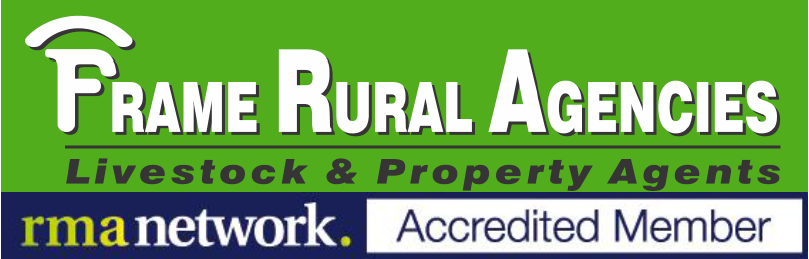 EP & JD EhsmanInverell, NSWFriday 22nd MayOn offer;33 Charbray Heifers27 Angus/Charolais Heifers14 Santa/Hereford/Brahman/Droughtmaster Heifers16-20 months PTIC Red Tags – 5-7 months to Angus BullsFor more information contactFrame Rural Agencies02 6722 3886Philip Frame 0427 221 610